            С целью ознакомления родителей со структурой и значением портфолио обучающихся  8 февраля 2010 года организовано и проведено родительское собрание «Портфолио обучающихся как способ самореализации личности».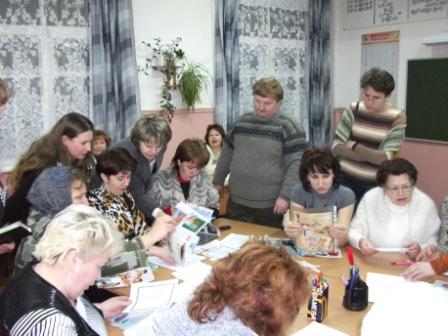 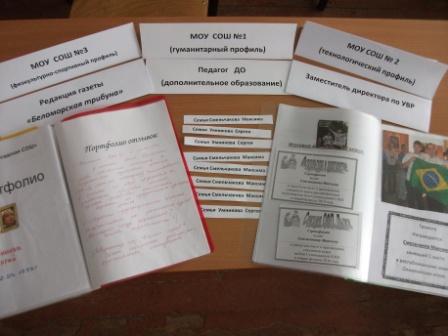            Создание модели портфолио выпускника                                           Рабочий материал  собрания                                 основной школы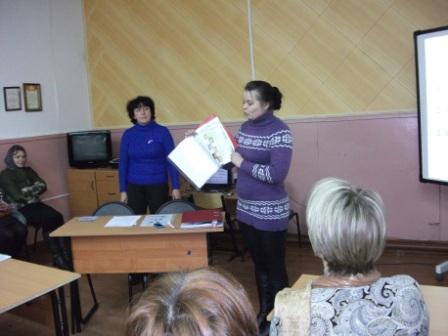                                                                                  Презентация  портфолиоБлагодарим родителей  за   активную работу и надеемся на дальнейшее плодотворное сотрудничество!